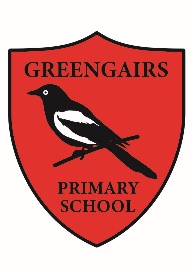 RationaleWe believe that homework supports, extends and consolidates the learning covered in the classroom while supporting children to develop self-discipline, independence and the ability to take responsibility for their own learning.
Aims of this policy:Raise attainmentEnsure a consistent approach throughout the schoolEnsure that teachers, parents and carers have a clear understanding about the expectations of themselves and pupils
The main purpose of homework is to:Consolidate and extend work covered in class or to prepare for new learning activitiesAccess resources not available in the classroomDevelop research skillsHave an opportunity for independent workShow progress and understandingTo enhance their study skills, e.g. planning, time management and self-disciplineTo take ownership and responsibility for learningEngage parent co-operation and supportCreate channels for home/school dialogueGuidelines for homework issuedReading – every daySpelling and phonics – weeklyMaths – weeklyOther curricular areas will also be covered through the weekly learning grid.Teachers may wish to include additional but optional activity ideas on their class team.
How homework will be providedPaper issues of homework will be issued to your child, with a digital copy also posted on your child’s class Teams pageHomework should be completed in the jotters provided, and returned to the class teacher. Sumdog will be used to enhance maths and spelling; a login will be provided by the schoolGLOW can be used to access topic specific information, games and activities.